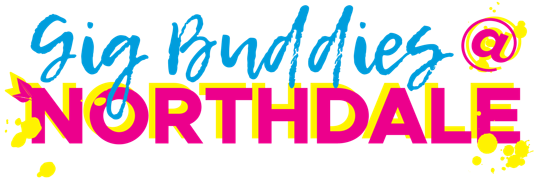 Application form to have a Gig Buddy  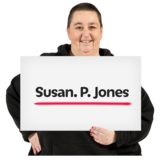 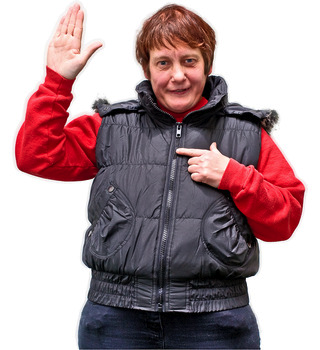 Your name:  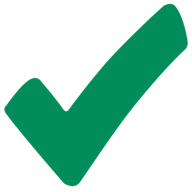 Do you have a learning disability and/or autism?Yes                                             No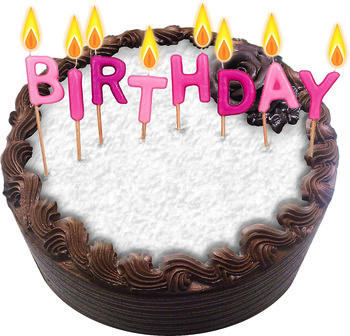 Your date of birth: Layout in table cell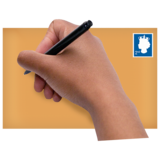 Your address: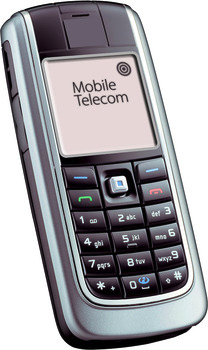 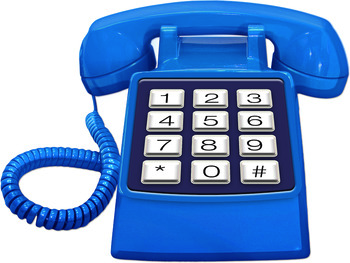 Your telephone numbers:Home: Mobile: 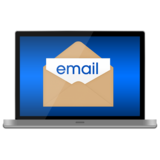 Your email address: 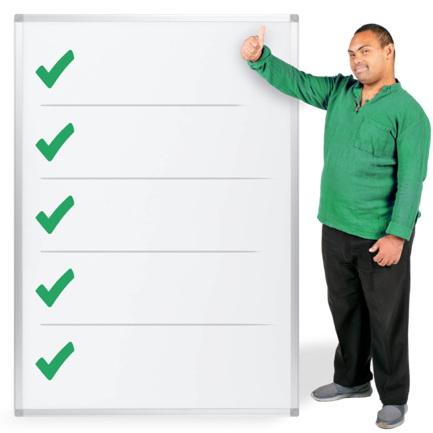 What is the best way for us to contact you?PhoneEmailSpeak to my family, support worker or carer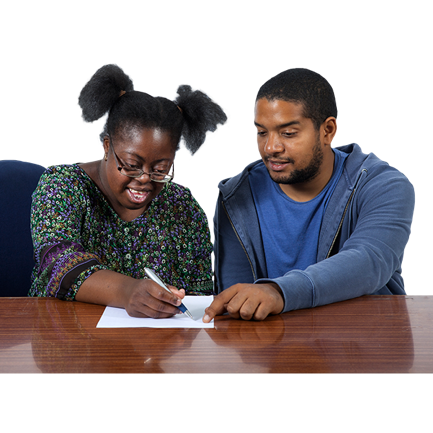 Please tell us the contact details for your family, support worker or carer:Name………………………………………………………………………………..Phone……………………………………………………………………………….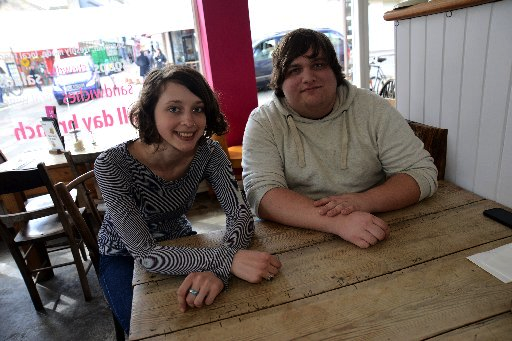 What do you hope to get out of having a gig buddy? 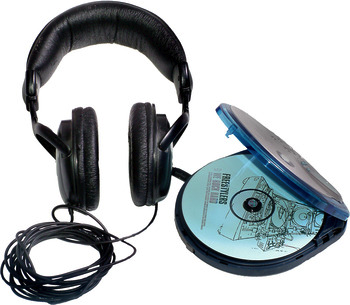 What music are you into? (this could be types of music, like ‘rock’ or bands / singers)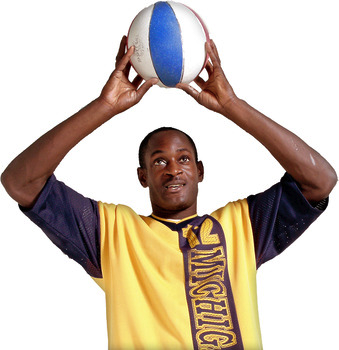 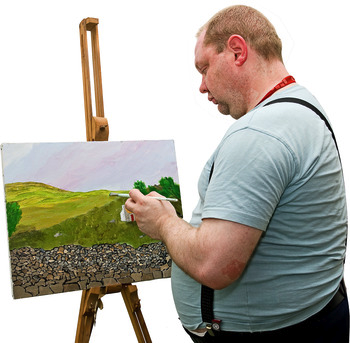  What are your hobbies?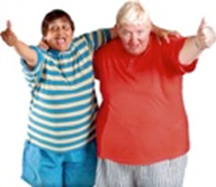 Do you have any preferences about the person you are matched with (age, gender, interests)? 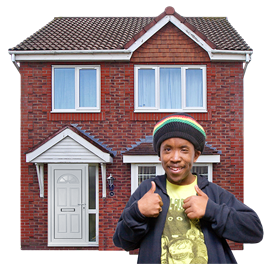 Please tell us about your home. Please tick the box next to where you live.I live in my own home
I live with my family
I live in supported living or
residential care

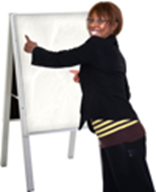 Do you have any specific health needs (for example, epilepsy)? Would your buddy need any special training to help you with this?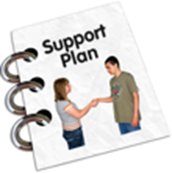 Is there anything else that your buddy will need to know about support that you need? 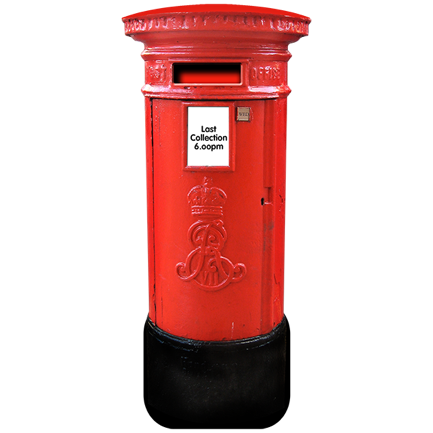 Please send this form to:Let’s Go Out @ NorthdaleYafforth RoadNorthallertonDL7 0LQOr email: breathingspace@northdale.org.uk